คำร้องทั่วไป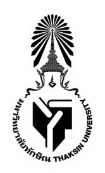 เรื่อง 	.......................................................................................		เรียน 	.......................................................................................                                            	 	ข้าพเจ้า (นาย/นาง/นางสาว)……………………..…………………….....…………......….....………………………………............................................สังกัดคณะ…………….....………..............................................…………… สาขาวิชา ………….......................................................................................นิสิตระดับ	 ปริญญาตรี 	 บัณฑิตศึกษา	 ประกาศนียบัตรบัณฑิต	ประเภทนิสิต    ภาคปกติ 	 ภาคสมทบ/ภาคพิเศษมีความประสงค์………………………..…………………………………………..................................................…………………………………………………………………………………………………………………………………………………………………………...................................................................…………………………………………………………………………………………………………………………………………………………………………………………………………………………………………………………………………………………………………………………………………………………………………………………………………………………….……….…เนื่องจาก………………………….....................................................…………………………………………………………………..………………..………………………………………………………………………………………………………………………………………………………...................................................................………………………………………………………………………………………………………………………………………………………………………………………………………………………………………………………………………………………………………………………………………………………………………………………………………………………       	จึงเรียนมาเพื่อโปรดพิจารณา	(ลงชื่อ)….................………………………. ผู้ยื่นคำร้อง	วันที่ ........./............/............		ขั้นตอนการลงความคิดเห็น / การอนุมัติ1. ความเห็นอาจารย์ที่ปรึกษา….….………………………………………………….………………………………………….........................................................………….…………………….….………………………………………...…………….………………………………………….........................................................…………………….…….….………(ลงชื่อ) .............................................. อาจารย์ที่ปรึกษา  วันที่ ........../................./.............2. ความเห็นนายทะเบียน….….………………………………………………….………………………………………….........................................................……………………….……….….………………………………………...…………….………………………………………….........................................................………………………….….…….…  (ลงชื่อ) ..................................................... นายทะเบียน  วันที่ ........../................./.............3. สำหรับผู้มีอำนาจสั่งการ….….………………………………………………….………………………………………….........................................................……………….……………….….………………………………………...…………….………………………………………….........................................................…………………………..….………  (ลงชื่อ) ................................................ ผู้มีอำนาจสั่งการ  วันที่ ........../................./.............